ОБЩИНСКИ СЪВЕТ – ДУЛОВО, ОБЛ. СИЛИСТРА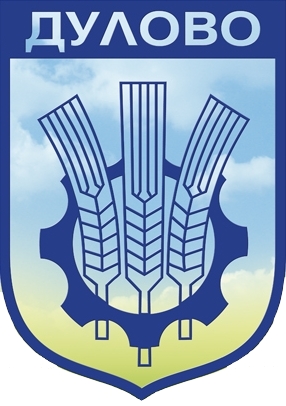 ул. “Васил Левски” № 18                                      тел.: (0864) 2 31 00 ; Факс:(0864) 2 30 207650  Дулово				                 	e-mail: obs_dulovo@abv.bg                    Р Е Ш Е Н И Е   № 375от  26.01.2018 годиназа извършване актуализация на  бюджета  за 2017г.             На основание чл.21, ал.1, т.6 от ЗМСМА, чл.124, ал.2 от Закона за публичните финанси и чл.32, ал.2  от Наредбата за условията и реда за съставяне на бюджетната прогноза за местните дейности за следващите три години, за съставяне, приемане изпълнение и отчитане на общинския бюджет,ОБЩИНСКИЯТ СЪВЕТ РЕШИ:Приема  актуализация на бюджета на община Дулово 2017г., както следва:Решението е прието на заседание на Общински съвет-Дулово, проведено на 26.01.2018 година, Протокол № 29, по т.1.1. от дневния ред и е подпечатано с официалния печат на Общински съвет-Дулово.Председател на Общински съвет-Дулово: ……/п/.……………           /инж.Сезгин Галиб/ ОБЩИНСКИ СЪВЕТ – ДУЛОВО, ОБЛ. СИЛИСТРАул. “Васил Левски” № 18                                      тел.: (0864) 2 31 00 ; Факс:(0864) 2 30 207650  Дулово				                 	e-mail: obs_dulovo@abv.bg                    Р Е Ш Е Н И Е   № 376от  26.01.2018 годиназа приемане бюджета на община Дулово за 2018г.             На основание чл.21, ал.1, т.6 от ЗМСМА, чл.124, ал.2 от Закона за публичните финанси и чл.32, ал.2  от Наредбата за условията и реда за съставяне на бюджетната прогноза за местните дейности за следващите три години, за съставяне, приемане изпълнение и отчитане на общинския бюджет,ОБЩИНСКИЯТ СЪВЕТ РЕШИ: Приема бюджета на Община ДУЛОВО за 2018 година,  както следва :1.1. По прихода  в размер на 19 906 448лв., Съгласно Приложение № 1, в т.ч.:1.1.1. Приходи за делегирани от държавата дейности  12 135 900лв.1.1.2. Приходи за местни и дофинансиране на държавни дейности 7 770 548лв.  1.2. По разхода в размер на 19 906 448лв., разпределени по функции, дейности и параграфи, съгласно Приложение № 2 и неговите подприложения,  както следва: 1.2.1. За делегирани от държавата дейности 12 064 924лв..1.2.2. За допълнително финансиране на делегирани от държавата дейности със средства от собствени приходи  в размер на 140 000лв.1.2.3. За местни дейности в размер на 4 399 998лв. 1.2.4. Капиталови разходи 3 301 526лв. /Приложение № 3/Приема Инвестиционна програма за 2018г. на община Дулово по списъка с обектите, видове разходи и източници на финансиране  в размер на 3 301 526лв., съгласно Приложение № 3. Утвърждава разходите за заплати през 2018г., без звената  от системата на народната просвета, които прилагат системата на делегирани бюджети в размер на 3 506 963лв., съгласно Приложение № 4. Утвърждава Разчет на целеви разходи, както следва:4.1. 10 000лв. обезщетения и помощи по решение на общинския съвет, от които 2 000лв. за даровити деца; 4.2. 2 000лв. във връзка с  подпомагане разходите за погребения на самотни, без близки и роднини, бездомни, безпризорни, настанени в заведения за социални услуги и регистрирани в службите за социално подпомагане.4.3. За издръжка на спортен клуб по борба „Лудогорец” с.Паисиево 3 000лв., за клуб по карате 2000лв. и  за провеждане на бъги шоу в с.Златоклас 5 000лв. Приема следните лимити за разходи:5.1. СБКО в размер на 3 на сто от средствата за работни заплати на заетите по трудови правоотношения.5.2. Разходи за представителни цели на кмета на общината в размер на            4 000лв.5.3 Разходи за представителни цели на председателя на общинския съвет в размер на 1 000лв.Одобрява индикативен годишен разчет за сметките за средствата от Европейския съюз в размер на 4 060 067лв., съгласно Приложение № 5. Определя размера на просрочените задължения от 2017г., които ще бъдат разплатени от бюджета за 2018г. в размер на 1 622 248лв., съгласно Приложение № 6 Определя максимален размер на нови задължения за разходи, които могат да бъдат натрупани през 2018г. в  размер на 2 590 048лв.Потвърждава  приетата Бюджетна прогноза за местните дейности за периода 2018, 2019 и 2020 години, съгласно свое Решение № 358 / 28.11.2017г. /Приложение №8/Утвърждава преходен остатък от 2017г. в размер на 3 023 419лв., съгласно Приложение №7. Утвърждава Списък на пътуващите учители в делегираните от държавата дейности от община Дулово, които през 2018 година ще имат право на заплащане 85 на сто от превозните разноски, съгласно Приложение № 9.Оправомощава кмета на общината да извършва компенсирани промени:12.1. В частта за делегираните от държавата дейности –между утвърдените показатели за разходите в рамките на една дейност, с изключение на дейностите на делегиран бюджет, при условие, че не се нарушават стандартите за делегираните от държавата дейности и няма просрочени задължения в съответната дейност;12.2. В частта за местните дейности – между утвърдените разходи в рамките на една дейност, или от една дейност в друга, без да изменя общия размер на разходите. Упълномощава кмета на общината със следните права :13.1 Да предоставя временни безлихвени заеми от временно свободни средства по общинския бюджет за авансово финансиране на плащания по проекти, финансирани със средства от Европейския съюз и по други международни програми, включително и на бюджетни организации, чийто бюджет е част от общинския бюджет.13.2. Да кандидатства за средства от централния бюджет и други източници за съфинансиране на общински програми и проекти;13.3. Да разработва общински проекти за осигуряване на алтернативни източници на средства за реализиране на определените годишни цели на общината;13.4. Да определя конкретните права и задължения на          второстепенните разпоредители с бюджетни кредити;13.5. Да ограничава или спира финансиране на бюджетни организации и звена при нарушаване на бюджетната и финансова дисциплина и разписаните правила по Системата за финансово управление и контрол; Утвърждава максимален размер на ангажиментите за разходи, които могат да бъдат поети през годината в размер на  8 633 495лв.Одобрява План – график за разплащане на просрочените задължения, съгласно Приложение № 2 на ФО №1 – Указание за съставяне и изпълнение на бюджетите на общините и на сметките за средства от ЕС за 2018г. Решението е прието на заседание на Общински съвет-Дулово, проведено на 26.01.2018 година, Протокол № 29, по т.1.2. от дневния ред и е подпечатано с официалния печат на Общински съвет-Дулово.Председател на Общински съвет-Дулово: ……./п/……………           /инж.Сезгин Галиб/ ОБЩИНСКИ СЪВЕТ – ДУЛОВО, ОБЛ. СИЛИСТРАул. “Васил Левски” № 18                                      тел.: (0864) 2 31 00 ; Факс:(0864) 2 30 207650  Дулово				                 	e-mail: obs_dulovo@abv.bg                    Р Е Ш Е Н И Е   № 377от  26.01.2018 годиназа определяне на второстепенни разпоредители с бюджет по бюджета на община Дулово за 2018г.             На основание чл.21, ал.2 ЗМСМА, чл.11, ал.10 от Закона за публичните финанси, чл. 4, ал. 2 от  Наредба № 18 за условията и реда за съставяне на бюджетната прогноза за местните дейности за следващите три години, за съставяне, приемане, изпълнение и отчитане на общинския бюджет на община Дулово,ОБЩИНСКИЯТ СЪВЕТ РЕШИ:Определя за второстепенни разпоредители с бюджет по бюджета на община Дулово за 2018г. ръководителите на  бюджетни звена, както следва:Решението е прието на заседание на Общински съвет-Дулово, проведено на 26.01.2018 година, Протокол № 29, по т.1.3. от дневния ред и е подпечатано с официалния печат на Общински съвет-Дулово.Председател на Общински съвет-Дулово: ……/п/.……………           /инж.Сезгин Галиб/ ОБЩИНСКИ СЪВЕТ – ДУЛОВО, ОБЛ. СИЛИСТРАул. “Васил Левски” № 18                                      тел.: (0864) 2 31 00 ; Факс:(0864) 2 30 207650  Дулово				                 	e-mail: obs_dulovo@abv.bg                    Р Е Ш Е Н И Е   № 378от  26.01.2018 годиназа приемане на годишен план за ползване на дървесина  от общински горски територии, собственост на община Дулово  2018 година             На основание чл.21, ал. 1, т.8 от Закона за местното самоуправление и местната администрация, във връзка с чл.7, ал.1, ал.3, ал.4 и ал.5 от Наредба за условията и реда за възлагане изпълнението на дейности в горските територии - държавна и общинска собственост, и за ползването на дървесина и недървесни горски продукти,ОБЩИНСКИЯТ СЪВЕТ РЕШИ:Приема Годишен план за ползване на дървесина от общински горски територии, собственост на Община Дулово за 2018 г. /неразделна част от решението/.Упълномощава кмета на община Дулово да утвърди Годишен план за ползване на дървесина от общински горски територии, собственост на Община Дулово 2018 г.Решението е прието на заседание на Общински съвет-Дулово, проведено на 26.01.2018 година, Протокол № 29, по т.1.4. от дневния ред и е подпечатано с официалния печат на Общински съвет-Дулово.Председател на Общински съвет-Дулово: ……/п/.……………           /инж.Сезгин Галиб/ ОБЩИНСКИ СЪВЕТ – ДУЛОВО, ОБЛ. СИЛИСТРАул. “Васил Левски” № 18                                      тел.: (0864) 2 31 00 ; Факс:(0864) 2 30 207650  Дулово				                 	e-mail: obs_dulovo@abv.bg                       Р Е Ш Е Н И Е   № 379от  26.01.2018 годиназа предоставяне на общински имоти с начин  на  трайноползване – полски пътища, съгласно Закона за собствеността и ползване на земеделските земи за стопанската 2017/2018 година             На основание чл.21, ал.1, т.8 от Закона за местното самоуправление и местната администрация и чл. 37в, ал. 16 от Закона за собствеността и ползването на земеделските земи,ОБЩИНСКИЯТ СЪВЕТ РЕШИ:Дава съгласие за предоставяне на имотите – полски пътища на територията на Община град Дулово, попадащи в масивите за ползване за стопанската 2017-2018 година.Договорите да се сключат след заплащането на наемната цена за декар в размер на средното годишно рентно плащане за отглеждане  на едногодишни полски култури за съответното землище на общината,  определени  с протокол от 03.02.2017г. на комисията назначена със Заповед № РД-09-06-5/11.01.2017г. на Директора на Областна дирекция „Земеделие” Силистра за определяне на средното рентно плащане за землищата на община Дулово.Упълномощава кмета на община Дулово да извърши необходимите, съгласно закона действия по изпълнение на настоящото решение. Решението е прието на заседание на Общински съвет-Дулово, проведено на 26.01.2018 година, Протокол № 29, по т.1.5. от дневния ред и е подпечатано с официалния печат на Общински съвет-Дулово.Председател на Общински съвет-Дулово: …/п/….……………           /инж.Сезгин Галиб/ ОБЩИНСКИ СЪВЕТ – ДУЛОВО, ОБЛ. СИЛИСТРАул. “Васил Левски” № 18                                      тел.: (0864) 2 31 00 ; Факс:(0864) 2 30 207650  Дулово				                 	e-mail: obs_dulovo@abv.bg                                       Р Е Ш Е Н И Е   № 380от  26.01.2018 годиназа приемане План за противодействие на тероризма и защита при терористична дейност на общинска администрация Дулово             На основание чл.21, ал.1, т.23 от Закона за местното самоуправление и местната администрация, във връзка с решение № 669 от 02.11.2017г. на Министерски съвет на Република България,ОБЩИНСКИЯТ СЪВЕТ РЕШИ:Приема  План за противодействие на тероризма и защита при терористична дейност на общинска администрация Дулово.Възлага на кмета на Община Дулово ръководството, организацията и контрола на дейностите по изпълнение на приетия план.Решението е прието на заседание на Общински съвет-Дулово, проведено на 26.01.2018 година, Протокол № 29, по т.1.6. от дневния ред и е подпечатано с официалния печат на Общински съвет-Дулово.Председател на Общински съвет-Дулово: …/п/….……………           /инж.Сезгин Галиб/ ОБЩИНСКИ СЪВЕТ – ДУЛОВО, ОБЛ. СИЛИСТРАул. “Васил Левски” № 18                                      тел.: (0864) 2 31 00 ; Факс:(0864) 2 30 207650  Дулово				                 	e-mail: obs_dulovo@abv.bg                                       Р Е Ш Е Н И Е   № 381от  26.01.2018 годиназа отдаване под наем на част от имот - публична общинска собственост в с.Секулово             На основание чл.21, ал.1 т.8 от  във връзка с чл. 14, ал.7 от Закона за общинската собственост, чл. 18, ал. 1 от Наредба № 2 за реда на придобиване, управление и разпореждане с общинското имущество на Община Дулово,ОБЩИНСКИЯТ СЪВЕТ РЕШИ:Дава съгласие за отдаване под наем за срок от 3 /три/ години,  чрез провеждане на публичен явен търг,  на част от имот - публична общинска собственост, находящ се в с.Секулово, кв.13, п.V, пл.№139, с площ 30кв.м. - за търговия с промишлени стоки, с АПОС №351/17.07.2000г., за поставяне на временно преместваемо съоръжение с предназначение – продажба на промишлени стоки, при първоначален годишен наем в размер на 770,40лв. /Седемстотин седемдесет лева и 40ст./ без ДДС, стъпка на наддаване в размер на 77,04лв. и депозит в размер на 77,04лв.Възлага на кмета на Община Дулово да извърши съответните процедурни действия по отдаването под наем на имота, описан в т.1.Решението е прието на заседание на Общински съвет-Дулово, проведено на 26.01.2018 година, Протокол № 29, по т.1.7. от дневния ред и е подпечатано с официалния печат на Общински съвет-Дулово.Председател на Общински съвет-Дулово: …/п/….……………           /инж.Сезгин Галиб/ ОБЩИНСКИ СЪВЕТ – ДУЛОВО, ОБЛ. СИЛИСТРАул. “Васил Левски” № 18                                      тел.: (0864) 2 31 00 ; Факс:(0864) 2 30 207650  Дулово				                 	e-mail: obs_dulovo@abv.bg                                       Р Е Ш Е Н И Е   № 382от  26.01.2018 годиназа отдаване под наем на част от имот - частна общинска собственост в гр.Дулово, ул. „Иван Вазов” № 1             На основание чл.21, ал.1 т.8 от  във връзка с чл. 14, ал.1 от Закона за общинската собственост, чл. 17, ал. 1 от Наредба № 2 за реда на придобиване, управление и разпореждане с общинското имущество на Община Дулово,ОБЩИНСКИЯТ СЪВЕТ РЕШИ:Дава съгласие за провеждане на публичен явен търг за отдаване под наем за срок от 3 /три/ години на  недвижим имот - частна общинска собственост: Част от масивна двуетажна сграда с ид.№24030.501.9149.1, в гр.Дулово, ул.”Иван Вазов” №1, с площ 300кв.м., с предназначение – шивашки цех /производствени дейности/, описан в АЧОС №1273/22.06.2011г., с първоначален годишен наем в размер на 5940,00лв. /Пет хиляди деветстотин и четиридесет лева/  без ДДС, депозит за участие в търга – 594,00лв. и стъпка на наддаване 594,00лв.Възлага на кмета на Община Дулово да извърши необходимите законови действия по изпълнение на решението.Решението е прието на заседание на Общински съвет-Дулово, проведено на 26.01.2018 година, Протокол № 29, по т.1.8. от дневния ред и е подпечатано с официалния печат на Общински съвет-Дулово.Председател на Общински съвет-Дулово: …/п/….……………           /инж.Сезгин Галиб/ ОБЩИНСКИ СЪВЕТ – ДУЛОВО, ОБЛ. СИЛИСТРАул. “Васил Левски” № 18                                      тел.: (0864) 2 31 00 ; Факс:(0864) 2 30 207650  Дулово				                 	e-mail: obs_dulovo@abv.bg                       Р Е Ш Е Н И Е   № 383от  26.01.2018 годиназа издаване на Запис на заповед от община Дулово в полза на ДФ „Земеделие” – Разплащателна агенция, обезпечаваща авансово плащане по договор № 19/07/2/0/00543 от 01.11.2017 г. на подмярка 7.2 „Инвестиции в създаването, подобряването, или разширяването на всички видове малка по мащаби инфраструктура” от мярка 7 „Основни услуги и обновяване на селата в селските райони”, сключен между Община Дулово и ДФ „Земеделие” – Разплащателна агенция,              На основание чл.21, ал.1 т.10 и т.23, и чл.27, ал.4 и ал.5 от Закона за местното самоуправление и местната администрация, във връзка с чл.14, ал.6, т.2 от НАРЕДБА № 12 от 25.07.2016 г. за прилагане на подмярка 7.2. "Инвестиции в създаването, подобряването или разширяването на всички видове малка по мащаби инфраструктура" от мярка 7 "Основни услуги и обновяване на селата в селските райони" от Програмата за развитие на селските райони за периода 2014 – 2020 г.,ОБЩИНСКИЯТ СЪВЕТ РЕШИ:Упълномощава  кмета  на  община  Дулово да  подпише  Запис  на заповед, без протест и без разноски, платима на предявяване в полза на ДФ „Земеделие”  в  размер  на  57 883,66  лв. (петдесет и седем хиляди осемстотин осемдесет и три лева 66 ст.) за обезпечаване на 100 % от заявения размер на авансово плащане по договор за предоставяне на безвъзмездна финансова помощ № 19/07/2/0/00543 от 01.11.2017 г. на подмярка 7.2 „Инвестиции в създаването, подобряването, или разширяването на всички видове малка по мащаби инфраструктура” от мярка 7 „Основни услуги и обновяване на селата в селските райони по проект „Основен ремонт на сградите на СУ „Васил Левски“, гр.Дулово с внедряване на мерки за енергийна ефективност””, сключен между Община Дулово и ДФ „Земеделие” – Разплащателна агенция.Възлага на кмета на община Дулово да подготви необходимите документи за получаване на авансовото плащане по договор № 19/07/2/0/00543 от 01.11.2017 г. по подмярка 7.2 „Инвестиции в създаването, подобряването, или разширяването на всички видове малка по мащаби инфраструктура” на мярка 7 „Основни услуги и обновяване на  селата в селските райони. за проект: " Основен ремонт на сградите на СУ „Васил Левски“, гр.Дулово с внедряване на мерки за енергийна ефективност ” и да ги представи пред ДФ „Земеделие” – Разплащателна агенция.Настоящото решение е прието на заседание на ОбС Дулово, проведено на 26.01.2018г., Протокол № 29, т.1.9. от дневния ред по доклад с рег.№ 24/24.01.2018г.  при кворум от 28 общински съветника и след проведено съгласно чл.27, ал.5 от ЗМСМА поименно гласуване  с 28 гласа „за”, 0 - „против”, 0 - „въздържали се”, и е подпечатано с официалния печат на Общински съвет-Дулово.Председател на Общински съвет-Дулово: ……/п/.……………           /инж.Сезгин Галиб/ ОБЩИНСКИ СЪВЕТ – ДУЛОВО, ОБЛ. СИЛИСТРАул. “Васил Левски” № 18                                      тел.: (0864) 2 31 00 ; Факс:(0864) 2 30 207650  Дулово				                 	e-mail: obs_dulovo@abv.bg                       Р Е Ш Е Н И Е   № 384от  26.01.2018 годиназа издаване на Запис на заповед от община Дулово в полза на ДФ „Земеделие” – Разплащателна агенция, обезпечаваща авансово плащане по договор № 19/07/2/0/00420 от 22.11.2017 г. на подмярка 7.2 „Инвестиции в създаването, подобряването, или разширяването на всички видове малка по мащаби инфраструктура” от мярка 7 „Основни услуги и обновяване на селата в селските райони по проект „Рехабилитация и реконструкция на улична мрежа в град Дулово”, сключен между Община Дулово и ДФ „Земеделие” – Разплащателна агенция,              На основание чл.21, ал.1 т.10 и т.23, и чл.27, ал.4 и ал.5 от Закона за местното самоуправление и местната администрация, във връзка с чл.14, ал.6, т.2 от НАРЕДБА № 12 от 25.07.2016 г. за прилагане на подмярка 7.2. "Инвестиции в създаването, подобряването или разширяването на всички видове малка по мащаби инфраструктура" от мярка 7 "Основни услуги и обновяване на селата в селските райони" от Програмата за развитие на селските райони за периода 2014 – 2020 г.,ОБЩИНСКИЯТ СЪВЕТ РЕШИ:1.  Упълномощава  кмета  на  община  Дулово да  подпише  Запис  на заповед, без протест и без разноски, платима на предявяване в полза на ДФ „Земеделие”  в  размер  на  24 550,60  лв. (двадесет и четири хиляди петстотин и петдесет лева и 60 ст.) за обезпечаване на 100 % от заявения размер на авансово плащане по договор за предоставяне на безвъзмездна финансова помощ № 19/07/2/0/00420 от 22.11.2017 г. на подмярка 7.2 „Инвестиции в създаването, подобряването, или разширяването на всички видове малка по мащаби инфраструктура” от мярка 7 „Основни услуги и обновяване на селата в селските райони по проект „Рехабилитация и реконструкция на улична мрежа в град Дулово”, сключен между Община Дулово и ДФ „Земеделие” – Разплащателна агенция.2. Възлага на кмета на община Дулово да подготви необходимите документи за получаване на авансовото плащане по договор № 19/07/2/0/00420 от 22.11.2017 г. по подмярка 7.2 „Инвестиции в създаването, подобряването, или разширяването на всички видове малка по мащаби инфраструктура” на мярка 7 „Основни услуги и обновяване на селата в селските райони за проект: " Рехабилитация и реконструкция на улична мрежа в град Дулово ” и да ги представи пред ДФ „Земеделие” – Разплащателна агенция.Настоящото решение е прието на заседание на ОбС Дулово, проведено на 26.01.2018г., Протокол № 29, т.1.10. от дневния ред по доклад с рег.№ 25/24.01.2018г.  при кворум от 28 общински съветника и след проведено съгласно чл.27, ал.5 от ЗМСМА поименно гласуване  с 28 гласа „за”, 0 - „против”, 0 - „въздържали се”, и е подпечатано с официалния печат на Общински съвет-Дулово.Председател на Общински съвет-Дулово: ……/п/.……………           /инж.Сезгин Галиб/ ОБЩИНСКИ СЪВЕТ – ДУЛОВО, ОБЛ. СИЛИСТРАул. “Васил Левски” № 18                                      тел.: (0864) 2 31 00 ; Факс:(0864) 2 30 207650  Дулово				                 	e-mail: obs_dulovo@abv.bg                       Р Е Ш Е Н И Е   № 385от  26.01.2018 годиназа приемане  на Правилник за изменение на Правилник за организацията и дейността на общинския съвет, неговите комисии и взаимодействието му с общинската администрация на Общински съвет - ДуловоНа основание чл.21, ал.2 и ал.3 от ЗМСМА и чл.76, ал.3 и чл.79 от АПК, във връзка с чл. чл.21, ал.1, т.6; чл.25; чл.27, ал.4; чл.44, ал.1, т.5; чл.52 и др. от ЗМСМА и чл.7, ал.5, чл.22, ал.3; чл.45 и сл.; чл.122 и сл.; чл.140 от Закона за публичните финанси, ОБЩИНСКИЯТ СЪВЕТ РЕШИ:Приема  Правилник за изменение на Правилник за организацията и дейността на общинския съвет, неговите комисии и взаимодействието му с общинската администрация на Общински съвет - Дулово, както следва:§1 В чл.5, ал.1, т.5  заличава текста „с мнозинство повече от общия брой на общинските съветници”.§2 В чл.5, ал.1, т.11  заличава текста „с поименно гласуване с мнозинство повече от общия брой на общинските съветници”.§ 3 Изменя текста на чл.15, ал.1, т.8, както следва:„т.8 упражнява контрол за своевременното осигуряване на достъп на общинските съветници до всички постъпили материали за заседанията на Общинския съвет;”Решението е прието на заседание на Общински съвет-Дулово, проведено на 26.01.2018 година, Протокол № 29, по т.2. от дневния ред и е подпечатано с официалния печат на Общински съвет-Дулово.Председател на Общински съвет-Дулово: …/п/….……………           /инж.Сезгин Галиб/ № по редНАИМЕНОВАНИЕНА ПРИХОДА И ДЕЙНОСТТА НАИМЕНОВАНИЕНА  ПАРАГРАФА  №на§§С У М АА.ПО ПРИХОДА :136 1031.Неданъчни приходи136 103Други неданъчни приходи36 1948 686Внесен ДДС /+/37 0187417Б. ПО РАЗХОДА :136 1031.МЕСТНИ ДЕЙНОСТИ62 5531.1.Д/ст 122 ”Общинска администрация”Външни услуги10 20  6 670Глоби, неустойки, наказателни  лихви и съдебни обезщетения10 9255 8832.ДАФИНАНСИРАНЕ НА ДЪРЖАВНИ ДЕЙНОСТИ735502.1.Детски градиниХранителни продукти10 1150000Материали10 15900Външни услуги10 206400Платени общински данъци и такси, наказателни лихви19 8116250№ по редНАИМЕНОВАНИЕНА ВТОРОСТЕПЕННОТО БЮДЖЕТНО ЗВЕНОНАСЕЛЕНО МЯСТОА Д Р Е С1СУ „Васил Левски” Гр.ДуловоУл.”Кирил и Методий” №112СУ „Йордан Йовков”С.ОкоршУл.”Йордан Йовков” №13СУ „Христо Ботев” С.ПаисиевоУл. „Дунав” № 24ОУ ”Христо Смирненски” Гр.ДуловоУл.”Васил Левски” № 175ОУ „Св.Св.Кирил и Методий” С.ПравдаУл.”Централна” № 246ОУ „Св.Св.Кирил и Методий” С.СекуловоУл. „Мир” №217ОУ „Св.Св.Кирил и Методий” С.ЧерникУл. „Люлин” № 528ОУ „Д-р Петър Берон” С.ЧерноликУл.”Кирил и Методий” № 39ОУ „Васил Левски”С.ЯребицаС.Яребица10НУ „Светлина”С.ПоройноС.Поройно11Направление „Образование-ДГ”Гр.ДуловоУл.”Васил Левски” № 1812Направление „Социални услуги”Гр.ДуловоУл.”Васил Левски” № 18